 «Согласовано»Директор школы № ________________________МКП «Городской комбинат школьного питания»М  Е  Н   Ю  школы №_____На  19   декабря   2022 г.Меню разработано в соответствии СанПиН 2.3/2.4.3590-20 и МР 2.4.0179-20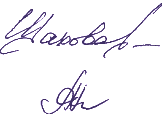 «Согласовано»Директор школы № ________________________МКП «Городской комбинат школьного питания»М  Е  Н   Ю  школы №_____На  19   декабря   2022 г.Меню разработано в соответствии СанПиН 2.3/2.4.3590-20 и МР 2.4.0179-20Согласовано»Директор школы № ________________________МКП «Городской комбинат школьного питания»М  Е  Н   Ю  школы №_____На 20  декабря   2022  г.Меню разработано в соответствии СанПиН 2.3/2.4.3590-20 и МР 2.4.0179-20Согласовано»Директор школы № ________________________МКП «Городской комбинат школьного питания»М  Е  Н   Ю  школы №_____На 20   декабря   2022  г.Меню разработано в соответствии СанПиН 2.3/2.4.3590-20 и МР 2.4.0179-20«Согласовано»Директор школы № ________________________МКП «Городской комбинат школьного питания»М  Е  Н   Ю  школы №_____На  21   декабря   2022 г.Меню разработано в соответствии СанПиН 2.3/2.4.3590-20 и МР 2.4.0179-20«Согласовано»Директор школы № ________________________МКП «Городской комбинат школьного питания»М  Е  Н   Ю  школы №_____На  21   декабря   2022 г.Меню разработано в соответствии СанПиН 2.3/2.4.3590-20 и МР 2.4.0179-20«Согласовано»Директор школы № ________________________МКП «Городской комбинат школьного питания»М  Е  Н   Ю  школы №_____На  22   декабря   2022  г.Меню разработано в соответствии СанПиН 2.3/2.4.3590-20 и МР 2.4.0179-20«Согласовано»Директор школы № ________________________МКП «Городской комбинат школьного питания»М  Е  Н   Ю  школы №_____На  22   декабря   2022  г.Меню разработано в соответствии СанПиН 2.3/2.4.3590-20 и МР 2.4.0179-20«Согласовано»Директор школы № ________________________МКП «Городской комбинат школьного питания»М  Е  Н   Ю  школы №_____На   23   декабря   2022 г.Меню разработано в соответствии СанПиН 2.3/2.4.3590-20 и МР 2.4.0179-20«Согласовано»Директор школы № ________________________МКП «Городской комбинат школьного питания»М  Е  Н   Ю  школы №_____На   23   декабря   2022 г.Меню разработано в соответствии СанПиН 2.3/2.4.3590-20 и МР 2.4.0179-20БЖУЭЦккал№ ТТКНаименование блюдаВыход, гЦена, руб.Завтрак 7- 11 лет16,22,619,88127,81978Фрикаделька из индейки с соусом красным (филе индейки, хдеб пш, лук репч, соль йод, молоко, соус кр.) 80/3011042,065,7813,0534,73279,45808Гречка отварная с пассерованными овощами (крупа гречневая, лук репч., морковь, масло растит., соль йод.)15011,271,361,412,1426,691009Чай с молоком (чай,молоко, вода)2006,281,950,2613,2663,18-Хлеб пшеничный йодированный261,971,360,3412,7559,50Мандарин17023,4226,6517,6772,76556,63Итого65685,00Льготное питание85,00Завтрак 12 лет и старше17,672,8510,78139,43978Фрикаделька из индейки с соусом красным (филе индейки, хдеб пш, лук репч, соль йод, молоко, соус кр.) 80/4012042,577,717,4046,30372,60808Гречка отварная с пассерованными овощами (крупа гречневая, лук репч., морковь, масло растит., соль йод.)20015,031,361,412,1426,691009Чай с молоком (чай,молоко, вода)2006,282,250,315,372,90-Хлеб пшеничный йодированный302,281,380,3512,9860,55-Мандарин17323,8430,3622,3187,5672,17Итого72390,00Льготное питание90,00Обед 7-11 лет4,266,2611,72120,261000/998Суп рисовый «Восточный» с фаршем (фарш говяж., крупа рисов., лук репч., морковь, томат. паста, чеснок, соль йодир.)25/20029,5712,5220,5111,16279,31246аКотлета домашняя с соусом  (говядина, свинина, хлеб, лук реп., яйцо, сухари, соль йод., масло раст., соус кр.осн.) 90/3012040,532,985,8718,63139,27867Пюре овощное (картофель, морковь,  молоко, масло слив., соль йод.)15013,310,210,0713,1353,99667Напиток из шиповника (шиповник, сахар, лимон, вода)2005,681,730,2311,7355,89-Хлеб пшеничный йодированный231,741,320,247,9239,12-Хлеб ржаной201,230,560,5613,7262,16-Яблоко свежее14012,9423,5833,7488,01750Итого878105,00Льготное питание105,00Обед 12 лет и старше5,317,7914,59149,651000/998Суп рисовый «Восточный» с фаршем (фарш говяж., крупа рисов., лук репч., морковь, томат. паста, чеснок, соль йодир.)30/25035,6912,5220,5111,16279,31246аКотлета домашняя с соусом. (говядина, свинина, хлеб, лук реп., яйцо, сухари, соль йод., масло раст., соус кр.осн.) 90/3012040,533,977,8324,84185,69867Пюре овощное (картофель, морковь,  молоко, масло слив., соль йод.)20017,750,210,0713,1353,99667Напиток из шиповника (шиповник, сахар, лимон, вода)2005,682,70,3618,3687,48-Хлеб пшеничный йодированный362,731,980,3611,8858,68-Хлеб ржаной301,850,680,6816,7675,92-Яблоко свежее17115,7727,3737,6110,72890,72Итого1037120,00Льготное питание120,00Полдник4,116,1531,37197,27511Кокроки с яблоками (мука, сахар-песок, масло слив., яйцо, яйца, соль, молоко, яблоки)7514,84009,0836,32663Чай с сахаром (чай, сахар-песок)2001,844,116,1540,45233,59Итого27516,68ГЕНЕРАЛЬНЫЙ ДИРЕКТОР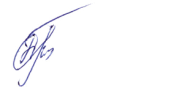 А.М.ШАХОВАКАЛЬКУЛЯТОРС.А.БАТУРИНАЗАВ ПРОИЗВОДСТВОМБЖУЭЦккал№ ТТКНаименование блюдаВыход, гЦена, руб.Дополнительно5,317,7914,59149,651000/998Суп рисовый «Восточный» с фаршем (фарш говяж., крупа рисов., лук репч., морковь, томат. паста, чеснок, соль йодир.)30/25035,7014,0633,5414,96417,9255Рыба в тесте (горбуша, мука пш., молоко, яйцо, лимон, соль, масло раст.)10044,2016,22,619,88127,81978Фрикаделька из индейки  (филе индейки, хдеб пш, лук репч, соль йод.) 8040,5012,5220,5111,16279,31246аКотлета домашняя   (говядина, свинина, хлеб, лук реп., яйцо, сухари, соль йод., масло раст..) 9039,0010,3927,872,18301,16599Поджарка из свинины (свинина, лук репчатый, томат паста, масло подсолнечное, соль йодированная)70/2049,303,587,0422,36167,12867Пюре овощное (картофель,морковь,  молоко, масло слив., соль йод.)15013,305,424,0731,8185,45307Макаронные изделия отварные (макаронные изделия, масло сл.)1508,305,7813,0534,73279,45808Гречка отварная с пассерованными овощами (крупа гречневая, лук репч., морковь, масло растит., соль йод.)15011,300,241,111,7818,18370Соус красный основной (лук, морковь, мука, масло раст., масло слив., т. паста, сольйодир)301,500,042,720,0724,92Масло сливочное54,301414,231,99311,76596Гамбургер (мука, сахар-песок, масло сл., яйцо, дрожжи, говядина, помидоры св., сыр Российский, томат.паста, кунжут, соль йод.)10043,6010,358,9827,6723460Пирожки печеные с мясом, луком  (тесто сдоб., фарш мясной с луком, яйцо, масло раст.)7527,508,4611,7228,41253,1328Плюшка "Эстонская" с сыром (тесто сдобное дрожжевое, сыр, масло слив.)7526,904,116,1531,37197,27511Кокроки с яблоками (мука, сахар-песок, масло слив., яйцо, яйца, соль, молоко, яблоки)7514,808,5617,4256,79418,1871Лепешки со сгущ молоком (мука пш., дрожжи прес., сахар-песок, соль йодир., масло раст.. молоко сгущ)100/3019,903,520,335329Кекс Фараон БХП7028,607,05,563330Булочка Сдоба с повидлом БХП10017,704,558,447,6280Коржик молочный БХП7018,905,59,060,0340Ромовая Баба БХП10022,404,214,742315Булочка слоеная Улитка с маковой начинкой БХП2/7038,400,210,0713,1353,99667Напиток из шиповника   (шиповник, сахар, лимон, вода)2005,70-----Чай пакетированный2008,10009,0836,32663Чай с сахаром (чай, сахар-песок)2001,801,361,412,1426,69603Чай с молоком (чай, молоко)50/1506,30-----Вода негазированная0,5 л.32,001,40,4022,8100,4-Сок фруктовый в потребительской упаковке 1/20017,332,250,3015,372,9-Хлеб пшеничный йодированный302,30ГЕНЕРАЛЬНЫЙ ДИРЕКТОРА.М.ШАХОВАКАЛЬКУЛЯТОРС.А.БАТУРИНАЗАВ ПРОИЗВОДСТВОМБЖУЭЦк/кал№ ТТКНаименование блюдаВыход, гЦена, руб.Завтрак 7-11 лет5,826,7232,08212,1353Каша молочная «Улыбка» с маслом (хлопья «Геркулес», крупа рисовая, молоко, вода, сахар, соль йод., масло сл.)160/1022,936,284,4721,04149,50868Бутерброд с сыром  (сыр Российский., хлеб пшен.)20/3520,53009,0836,32663Чай с сахаром (чай, сахар-песок)2001,842,320,7732,51146,29-Банан 25839,7014,4211,9694,71544,24Итого68385,00Льготное питание85,00Завтрак 12 лет и старше7,198,3139,63262,0453Каша молочная «Улыбка» с маслом (хлопья «Геркулес», крупа рисовая, молока, вода, сахар, соль йод., масло сл.)200/1026,516,44,5521,42152,22868Бутерброд с сыром  (сыр Российский., хлеб пшен.)20/3620,61009,0836,32663Чай с сахаром (чай, сахар-песок)2001,842,40,833,64151,39-Банан 26741,0415,9913,66103,77601,97Итого73390,00Льготное питание90,00Обед 7-11 лет0,770,142,6614,98982Закуска порционированная (помидоры свежие)7015,384,478,2013,3144,8317Уха Рыбацкая (картофель, морковь, лук репчатый, масло подсолнечное, масло сливочное, сайра)25/20031,037,859,5811,04161,75193Тефтели I вариант с соусом крас.осн. (говядина, лук, хлеб, мука, соль йод., масло подсолн., вода, соус кр.) 80/30.11037,415,565,0642,67238,49310Гарнир Забава (крупа гречневая, крупа рисовая, масло слив., соль йод.)18013,880,57019,5580,48611Компот из смеси сухофруктов с витамином С (смесь сухофруктов, вода, сахар, лимонная кислота, аскорбиновая кислота)2004,251,800,2412,2458,32-Хлеб пшеничный йодированный241,821,320,247,9239,12-Хлеб ржаной201,2322,3423,46109,38737,97Итого829105,00Льготное питание105,00Обед 12 лет и старше1,100,203,8021,40982Закуска порционированная (помидоры свежие)10021,975,5610,2016,55180,2417Уха Рыбацкая (картофель, морковь, лук репчатый, масло подсолнечное, масло сливочное, сайра)30/25037,538,5610,4512,04176,45193Тефтели I вариант с соусом крас.осн. (говядина, лук, хлеб, мука, соль йод., масло подсолн., вода, соус кр.) 80/4012037,936,175,6347,41264,99310Гарнир Забава (крупа гречневая, крупа рисовая, масло слив., соль йод.)20015,420,57019,5580,48611Компот из смеси сухофруктов с витамином С (смесь сухофруктов, вода, сахар, лимонная кислота, аскорбиновая кислота)2004,251,650,2211,2253,46-Хлеб пшеничный йодированный221,671,320,247,9239,12-Хлеб ржаной201,2324,9326,94118,49816,14Итого942120,00Льготное питание120,00Полдник5,537,7448,98287,7414Коржик «Загорский» (мука, сахар-песок, масло сл., яйцо, молоко, ванилин, масло подс.)7515,120,0409,1936,92432Чай с лимоном (чай, сахар-песок, лимон)200/42,805,577,7458,17324,62Итого27917,92ГЕНЕРАЛЬНЫЙ ДИРЕКТОРА.М.ШАХОВАКАЛЬКУЛЯТОРС.А.БАТУРИНАЗАВ ПРОИЗВОДСТВОМБЖУЭЦк/кал№ ТТКНаименование блюдаВыход, гЦена, руб.Дополнительно1,100,203,8021,40982Закуска порционированная (помидоры свежие)10022,004,478,2013,3144,8317Уха Рыбацкая (картофель, морковь, лук репчатый, масло подсолнечное, масло сливочное, сайра)25/20031,003,774,3520,76137,2653Каша молочная «Улыбка»  (хлопья «Геркулес», крупа рисовая, молока, вода, сахар, соль.)15013,4020,613,920,32208,92250Рыбка «Янтарная» (горбуша, сыр, яйцо, сметана, масло раст., соль)7570,107,859,5811,04161,75193Тефтели I вариант с соусом красным  основным (говядина, лук, хлеб,,мука,соль, масло подсолн., вода) 80/3037,4014,8317,355,71238,44675Мясо тушеное с луком и морковью (говядина, масло растит., морковь, соль йодир., муа пш, т. паста, лук репч.)50/7554,0021,2621,8924,93381,7827Жаркое по - домашнему (говядина, картофель, лук репч., масло растит..,  томат, соль йодир.)  50/15057,103,435,3126,88169,05313Картофель запеченный по-московски (картофель, масло раст., масло сл. соль йодир.)15010,803,604,7836,44203,23552Рис отварной (крупа рисовая, вода, соль йод..)15011,904,634,2235,56198,74310Гарнир Забава (крупа гречневая, крупа рисовая, масло слив., соль йод.)15011,600,042,720,0724,92Масло сливочное54,3012,0811,829,18271,24790Кулебяка с мясо-капустным фаршем  (мука, сахар-песок, масло сл., яйцо, дрожжи,  фарш мясо-капустный)10033,2010,418,3518,17189,471044Беляш  из индейки (филе индейки, свинина, мука пшен., дрожжи пресс., сахар-песок, соль йодир., лук репч., масло растит.)8022,905,044,6430,7618560Пирожки печеные с картофелем (мука, сахар-песок, масло сл, яйцо, картофель,  лук репчат., масло раст., соль йодир.)758,205,537,7448,98287,7414Коржик «Загорский» (мука, сахар-песок, масло сл., яйцо, молоко, ванилин, масло подс.)7515,104,9523,159,4462Кекс Домашний (шарлотка) БХП11038,0014,423,224360Самса Слоеная с сыром БХП8041,104,217,535315Кекс Английский Маффин БХП7026,50613,653,6352Булочка Ежик БХП8016,004,914,746,2343Булочка «Уплетайка» (с изюмом и корицей) БХП7016,900,57019,5580,48611Компот из смеси сухофруктов с витамином С (смесь сухофруктов,вода,сахар, лимонная кислота,аскорбиновая кислота)2004,30-----Чай пакетированный2008,10009,0836,32663Чай с сахаром (чай, сахар-песок)2001,801,361,412,1426,69603Чай с молоком (чай, молоко)50/1506,30-----Вода негазированная0,5 л.32,001,40,4022,8100,4-Сок фруктовый в потребительской упаковке 1/20017,332,250,3015,372,9-Хлеб пшеничный йодированный302,30ГЕНЕРАЛЬНЫЙ ДИРЕКТОРА.М.ШАХОВАКАЛЬКУЛЯТОРС.А.БАТУРИНАЗАВ ПРОИЗВОДСТВОМБЖУЭЦккал№ ТТКНаименование блюдаВыход, гЦена, руб.Завтрак 7- 11 лет14,9514,989,89234,18251аКотлета Мечта с маслом ( минтай, свинина, крупа манная, яйцо, лук репч., сухари панир., масло растит., соль йод., масло сл.) 90/1010044,753,094,4720,10132,99371Пюре картофельное (картофель, молоко, масло слив., соль йод.)15011,440,210,0713,1353,99667Напиток из шиповника (шиповник, сахар, лимон, вода)2005,681,880,2512,7560,75-Хлеб пшеничный йодированный251,90,620,4615,8670,07Груша свежая 15421,2320,7520,2371,73551,98Итого62985,00Льготное питание85,00Завтрак 12 лет и старше14,9514,989,89234,18251аКотлета Мечта с маслом ( минтай, свинина, крупа манная, яйцо, лук репч., сухари панир., масло растит., соль йод., масло сл.) 90/1010044,753,715,3624,12159,59371Пюре картофельное (картофель, молоко, масло слив., соль йод.)18013,730,210,0713,1353,99667Напиток из шиповника (шиповник, сахар, лимон, вода)2005,682,250,315,372,90-Хлеб пшеничный йодированный302,280,680,5117,6177,81Груша свежая 17123,5621,821,2280,05598,47Итого68190,00Льготное питание90,00Обед 7-11 лет4,185,9213,62129,52167/998Рассольник Ленинградский с фаршем (фарш говяж., крупа перловая, картофель, морковь, лук репч., томат паста, масло подсолн., огурцы солен., соль йод.)20/20025,8111,7012,473,59176,43550Гуляш мясной (говядина, лук репч.,  томат.паста, мука,  соль йод., масло подс.)50/5010052,863,934,4021,86142,70843Гарнир пшено отварное вязкое (крупа пшено, соль витамиизированная, масло сливочное,вода)1506,680,0409,1936,92431Чай с лимоном (чай, вода, сахар, лимон.)200/42,802,250,3015,3072,90-Хлеб пшеничный йодированный302,281,650,309,9048,90Хлеб ржаной251,540,560,5613,8262,60Яблоко свежее14113,0324,3123,9587,28669,97Итого870105,00Льготное питание105,00Обед 12 лет и старше5,137,2716,72152,82167/998Рассольник Ленинградский с фаршем (фарш говяж., крупа перловая, картофель, морковь, лук репч., томат паста, масло подсолн., огурцы солен., соль йод.)20/25027,1914,0414,974,31208,12550Гуляш мясной (говядина, лук репч., томат.паста, мука,  соль йод., масло подс.)60/6012063,444,725,2726,23171,23843Гарнир пшено отварное вязкое (крупа пшено, соль витамиизированная, масло сливочное,вода)1808,010,0409,1936,92431Чай с лимоном (чай,вода,сахар,лимон.)200/42,802,630,3517,8585,05-Хлеб пшеничный йодированный352,661,980,3611,8858,68-Хлеб ржаной301,850,610,6114,9067,49Яблоко свежее15214,0529,1528,83101,08780,31Итого991120,00Льготное питание120,00Полдник5,177,9939,41250,2325Булочка Посыпная (мука, дрожжи прес., соль йодир., сахар-песок, масло слив.)7513,075,86,49,4120106Молоко питьевое20022,0810,9714,3948,81370,2Итого27535,15ГЕНЕРАЛЬНЫЙ ДИРЕКТОРА.М.ШАХОВАКАЛЬКУЛЯТОРС.А.БАТУРИНАЗАВ ПРОИЗВОДСТВОМБЖУЭЦккал№ ТТКНаименование блюдаВыход, гЦена, руб.Дополнительно5,137,2716,72152,82167/998Рассольник Ленинградский с фаршем (фарш говяж., крупа перловая, картофель, морковь, лук репч., томат паста, масло подсолн., огурцы солен., соль йод.)20/25027,2014,9514,989,89234,18251аКотлета Мечта  ( минтай, свинина, крупа манная, яйцо, лук репч., сухари панир., масло растит., соль йод..) 9036,1014,9513,1417,32247,34253Рыба, запеченная с картофелем по-русски (горбуша, картофель, масло сл., мука пш., сыр, соль йодир., масло раст.)20053,2016,7517,522,87236,26208Люля-кебаб домашний (говядина, свинина, лук репч., хлеб пшен., соль  йодир.)7060,6011,7012,473,59173,43550Гуляш мясной (говядина, лук репч., томат паста, масло раст., мука ,соль йод.)50/5052,9017,7926,7738,52466,23523Плов из говядины с овощами (говядина, рис, морковь,, лук реп., масло раст., томат, соль йод.)50/15064,703,094,4720,1132,99371Пюре картофельное (картофель, молоко, масло слив., соль йод.)15011,403,415,1313,85115,17657Капуста тушеная   ( капуста св., морковь, лук репч.,томат, масло раст, мука пшен., сахар,соль йод)1507,403,934,4021,86142,70843Гарнир пшено отварное вязкое (крупа пшено, соль витамиизированная, масло сливочное,вода)1506,700,042,720,0724,92Масло сливочное54,300,241,130,3612,571056Сметана для заправки супов (сметана)104,309,310,5118,17204,4719Беляш  по-школьному (мука пшен., дрожжи пресс., сахар-песок, соль йодир., говядина, лук репч., масло растит.)8026,1010,3710,2830,29255,1694Пицца с мясо-капустным фаршем  (мука, сахар-песок, масло подсол., яйцо, дрожжи,  сыр Российский, сметана, томат.паста, фарш мясо-капустный)8026,808,96,2128,25204,5168Хачапури «Школьник» (мука, сахар-песок, масло подсол., яйцо, дрожжи, сыр Российский, картофель, соль йод.)7521,105,5817,4242347,23385Рогалик сахарный (мука, сл.масло, яйцо, сахар-песок, сода)7527,605,177,9939,41250,2325Булочка Посыпная (мука, дрожжи прес., соль йодир., сахар-песок, масло слив.)7513,072,42,752,757,79,99,925,331,327,5187209209-Батончик слоеный с начинкой БХП                                   (клубника)                                   (ананас)                                   (груша)5513,204,214,725,9294-Кекс «Волжский» БХП7023,106,37,736,75245-Калачик сметанный БХП7022,703,3713,552,5352,5-Пирожное песочное, глазированное помадой БХП7524,005,253,542224-Булочка «Батончик Детский с изюмом» БХП7012,800,210,0713,1353,99667Напиток из шиповника  (шиповник, сахар, лимон, вода)2005,700,0409,1936,92431Чай с лимоном (чай,вода,сахар,лимон.)200/42,80-----Чай пакетированный2008,10009,0836,32663Чай с сахаром (чай, сахар-песок)2001,801,361,412,1426,69603Чай с молоком (чай, молоко)50/1506,30-----Вода негазированная0,5 л.32,001,40,4022,8100,4-Сок фруктовый в потребительской упаковке 1/20017,332,250,3015,372,9-Хлеб пшеничный йодированный302,30ГЕНЕРАЛЬНЫЙ ДИРЕКТОРА.М.ШАХОВАКАЛЬКУЛЯТОРС.А.БАТУРИНАЗАВ ПРОИЗВОДСТВОМБЖУЭЦккал№ ТТКНаименование блюдаВыход, гЦена, руб.Завтрак 7-11 лет0,990,183,4219,26982Закуска порционированная (помидоры свежие)9019,7814,9714,6114,41248,2225/370Котлета Незнайка с соусом крас. осн (говядина, молоко, хлеб пш., лук репч., яйцо, сухари панир., масло подс. соль йод., соус красн.осн.)  80/3011044,865,784,3433,92197,81307Макаронные изделия отварные (макаронные изделия, масло сл., соль йод.)1608,880,990,0618,3677,94669аКомпот из кураги с вит С (курага, сахар, лимон.кислота,  аскорб. кислота)2009,202,250,3015,3072,90-Хлеб пшеничный йодированный302,2824,9819,4985,41616,11Итого59085,00Льготное питание85,00Завтрак 12 лет и старше1,10,23,821,40982Закуска порционированная (помидоры свежие)10021,9716,3315,9415,72271,63225/370Котлета Незнайка с соусом крас. осн (говядина, молоко, хлеб пш., лук репч., яйцо, сухари панир., масло подс. соль йод., соус красн.осн.)  80/4012045,387,225,4242,40247,26307Макаронные изделия отварные (макаронные изделия, масло сл., соль йод.)20011,100,990,0618,3677,94669аКомпот из кураги с вит С (курага, сахар, лимон.кислота,  аскорб. кислота)2009,202,330,3115,8175,33-Хлеб пшеничный йодированный312,3527,9721,9396,09693,56Итого65190,00Льготное питание90,00Обед 7-11 лет0,560,071,759,87982Закуска порционная (огурцы свежие)7015,388,647,4514,63160,08157/998Суп картофельный с бобовыми, с фаршем (фарш говяж.,картофель, горох, морковь, лук репч., масло раст., соль йод.)20/20024,4916,386,895,46149,401004Курица тушеная с морковью и луком (грудка куриная, морковь, лук репч., масло раст. ,мука, томат паста, соль йод.) 50/7012045,164,283,8329,57169,79585Перловка отварная (крупа перловая, вода, соль йод., масло сливочное.)1507,060,10,4321,0688,51435Компот из изюма с витамином С (изюм, сахар, лимонная кислота, аскорбиновая кислота, вода.)2008,152,630,3517,8585,05-Хлеб пшеничный йодированный352,662,240,4113,4666,50Хлеб ржаной342,1034,8319,43103,78729,2Итого829105,00Льготное питание105,00Обед 12 лет старше0,800,102,5014,10982Закуска порционная (огурцы свежие)10021,9710,89,3118,28200,1157/998Суп картофельный с бобовыми, с фаршем (фарш говяж.,картофель, горох, морковь, лук репч., масло раст., соль йод.)25/25030,6116,386,895,46149,401004Курица тушеная с морковью и луком (грудка куриная, морковь, лук репч., масло раст. ,мука, томат паста, соль йод.) 50/7012045,165,75,139,42226,38585Перловка отварная (крупа перловая, вода, соль йод., масло сливочное.)2009,410,10,4321,0688,51435Компот из изюма с витамином С (изюм, сахар, лимонная кислота, аскорбиновая кислота, вода.)2008,152,630,3517,8585,05-Хлеб пшеничный йодированный352,662,180,413,0764,55Хлеб ржаной332,0438,5922,58117,64828,09Итого963120,00Льготное питание120,00Полдник9,208,5828,19226,7860Пирожки печеные с мясом  и рисом  (тесто сдоб., фарш мясной с рисом, яйцо, масло раст.)7523,691,361,412,1426,69603Чай с молоком (чай, молоко)50/1506,2810,569,9930,33253,47Итого27529,97ГЕНЕРАЛЬНЫЙ ДИРЕКТОРА.М.ШАХОВАКАЛЬКУЛЯТОРС.А.БАТУРИНАЗАВ ПРОИЗВОДСТВОМБЖУЭЦккал№ ТТКНаименование блюдаВыход, гЦена, руб.Дополнительно0,800,102,5014,10982Закуска порционная (огурцы свежие)10022,0010,89,3118,28200,1157/998Суп картофельный с бобовыми, с фаршем (картофель, горох, морковь, лук репч., масло раст., говядина)25/25030,6017,679,553,24169,6580Рыба, запеченная в жарочном шкафу (горбуша, мука пш., лимон, соль, масло раст.)7557,1016,386,895,46149,401004Курица тушеная с морковью и луком (грудка куриная, морковь, лук репч., масло раст. ,мука, томат паста, соль йод.) 50/7045,2014,9714,6114,41248,2225/370Котлета Незнайка  (говядина, молоко, хлеб пш., лук репч., яйцо, сухари панир., масло подс. соль йод..) 8043,4010,3927,872,18301,16599Поджарка из свинины (свинина, лук репчатый, томат паста, масло подсолнечное, соль йодированная)70/2049,3016,1816,7917,30285,03520Азу (говядина ,картофель, лук репч.,  томат.паста, огурцы солен, мука пш., чеснок, соль йод.)50/15059,802,873,8922,31135,65604Картофель отварной (картофель, масло слив., соль йод.)1509,505,424,0731,8185,45307Макаронные изделия отварные (макаронные изделия, масло сл.)1508,305,134,5935,48203,74585Перловка отварная (крупа перловая, вода, соль, масло сливочное.)1507,100,241,111,7818,18370Соус красный основной (лук, морковь, мука, масло раст., масло слив., т. паста, сольйодир)301,509,9118,3518,06277,0318Самса «Детская» (тесто слоеное, говядина, лук репч., масло подсол., мука, яйцо, соль йод.)7542,009,208,5828,19226,7860Пирожки печеные с мясом  и рисом  (тесто сдоб., фарш мясной с рисом, яйцо, масло раст.)7523,708,4611,7228,41253,1328Плюшка "Эстонская" с сыром (тесто сдобное дрожжевое, сыр, масло слив.)7526,905,3814,6233,41286,7440Слойка со сгущенным молоком (тесто слоеное, молоко сгущ.,, мука пш, масло раст, яйцо)7526,904,546,9729,69199,65333Вертута с яблоками (мука пш., сахар-песок, масло слив., яйцо, соль, дрожжи прес., яблоки, сахарная пудра)7517,603,520,335329-Кекс Фараон БХП7028,604,210,832,1240-Вафли Сдобные с молоком  вареным сгущенным БХП300133,857,610,439,2280-Булочка Рулетик с маком БХП8021,104,558,447,6280-Коржик молочный БХП7018,904,88,843,2272-Сочень с печеными яблоками БХП 8031,700,990,0618,3677,94669аКомпот из кураги с вит С (курага, сахар, лимон.кислота,  аскорб. кислота)2009,200,10,4321,0688,51435Компот из изюма с витамином С (изюм, сахар, лимонная кислота, аскорбиновая кислота, вода.)2008,20-----Чай пакетированный2008,10009,0836,32663Чай с сахаром (чай, сахар-песок)2001,801,361,412,1426,69603Чай с молоком (чай, молоко)50/1506,30-----Вода негазированная0,5 л.32,001,40,4022,8100,4-Сок фруктовый в потребительской упаковке 1/20017,332,250,3015,372,9-Хлеб пшеничный йодированный302,30ГЕНЕРАЛЬНЫЙ ДИРЕКТОРА.М.ШАХОВАКАЛЬКУЛЯТОРС.А.БАТУРИНАЗАВ ПРОИЗВОДСТВОМБЖУЭЦккал№ ТТКНаименование блюдаВыход, гЦена, руб.Завтрак 7-11 лет1,641,470,0920,15776аЯйцо перепелиное вареное1 шт.7,805,484,6236,14208,08623Каша молочная кукурузная с маслом (крупа кукурузная, молоко, сахар-песок, соль йод., масло слив.)150/1020,815,263,7417,60125,04-Бутерброд с сыром (хлеб, сыр.)14/3214,941,821,6713,2275,19986Какао-напиток (какао порошок, молоко, сахар)2009,760,60,21980,2Десерт фруктовый1/10031,6814,811,786,05508,66Итого52185,00Льготное питание85,00Завтрак 12 лет и старше1,641,470,0920,15776аЯйцо перепелиное вареное1 шт.7,806,855,7845,18260,10623Каша молочная кукурузная с маслом (крупа кукурузная, молоко, сахар-песок, соль йод., масло слив.)190/1024,015,483,918,36130,48-Бутерброд с сыром (хлеб, сыр.)16/3216,731,821,6713,2275,19986Какао-напиток (какао порошок, молоко, сахар)2009,760,60,21980,2Десерт фруктовый1/10031,6816,3913,0295,85566,12Итого56390,00Льготное питание90,00Обед 7-11 лет4,696,265,6897,77154/998Щи по - уральски из свежей капусты с фаршем (фарш говяж., крупа перловая, лук репч., морковь, капуста св., масло подсолн., соль йодир., томат. паста)15/20018,5415,3912,141,16175,47995Террин из горбуши с маслом сл. (горбуша,  молоко,  яйцо,.соль йод., масло сл..) 85/109561,044,095,4241,30230,33552Рис отварной (крупа рисовая, вода, масло сл., соль йод.)17013,440019,4077,601014Напиток с витаминами «Витошка» (смесь сухая «Витошка, вода.)2008,402,250,315,372,90-Хлеб пшеничный йодированный302,281,390,258,3241,08-Хлеб ржаной211,3027,8124,3791,16695,15-Итого731105,00Льготное питание105,00Обед 12 лет и старше5,897,867,13122,78154/998Щи по - уральски из свежей капусты с фаршем (фарш говяж., крупа перловая, лук репч., морковь, капуста св., масло подсолн., соль йодир., томат. паста)20/25024,4417,0113,421,28193,94995Террин из горбуши с маслом сл. (горбуша,  молоко,  яйцо,.соль йод., масло сл.) 95/1010567,224,816,3848,59270,98552Рис отварной (крупа рисовая, вода, масло сл., соль йод.)20015,810019,4077,601014Напиток с витаминами «Витошка» (смесь сухая «Витошка, вода.)2008,402,250,315,372,90-Хлеб пшеничный йодированный302,281,980,3611,8858,68-Хлеб ржаной301,8531,9428,32103,58796,88Итого835120,00Льготное питание120,00Полдник5,996,1140,85242,35327Булочка «Три лепестка» (мука, сахар-песок, дрожжи, яйцо, масло сл.)7511,261,361,412,1426,69603Чай с молоком (чай, молоко)50/1506,287,357,5242,99269,04Итого27517,54ГЕНЕРАЛЬНЫЙ ДИРЕКТОРА.М.ШАХОВАКАЛЬКУЛЯТОРС.А.БАТУРИНАЗАВ ПРОИЗВОДСТВОМБЖУЭЦккал№ ТТКНаименование блюдаВыход, гЦена, руб.Дополнительно5,897,867,13122,78154/998Щи по - уральски из свежей капусты с фаршем (фарш говяж., крупа перловая, лук репч., морковь, капуста св., масло подсолн., соль йодир., томат. паста)20/25024,405,484,6236,14208,08623Каша молочная кукурузная  (крупа кукурузная, молоко, сахар-песок, соль йод., масло слив.)15012,2015,3912,141,16175,47995Террин из горбуши  (горбуша,  молоко,  яйцо, масло слив.соль йод.,) 8552,4016,6525,696,23322,86226Бифштекс Нежность (говядина, свинина, лук реп., сметана, хлеб, соль йод., мука пшен.,)7559,6015,1821,65,54277,28551Бефстроганов (говядина, лук репч., масло растит., мука пш., томат, сметана, соль йодир.) 50/5064,4016,7619,289,23277,48575Капуста тушеная с мясом  (говядина,  капуста св., морковь, лук репч.,томат, масло раст, мука пшен., сахар, соль йод.)50/10058,703,094,4720,1132,99371Пюре картофельное (картофель, молоко, масло слив., соль йод.)15011,403,604,7836,44203,23552Рис отварной (крупа рисовая, вода, соль йод..)15011,900,042,720,0724,92Масло сливочное54,300,241,130,3612,571056Сметана для заправки супов (сметана)104,309,9118,3518,06277,0318Самса «Детская» (тесто слоеное, говядина, лук репч., масло подсол., мука, яйцо, соль йод.)7542,009,310,5118,17204,4719Беляш  по-школьному (мука пшен., дрожжи пресс., сахар-песок, соль йодир., говядина, лук репч., масло растит.)8026,1012,6413,7921,25259,64672Хачапури с сыром (мука, молоко, сахар-песок, масло сл., яйцо, дрожжи, сыр Российский, масло подс., соль йод.)7541,104,698,6823,50197511Кокроки с капустой (мука, сахар-песок, масло сл., яйцо, фарш из св. капусты)7512,305,996,1140,85242,35327Булочка «Три лепестка» (мука, сахар-песок, дрожжи, яйцо, масло сл.)7511,305,59,060,0340Ромовая Баба БХП10022,4014,423,224360Самса Слоеная с сыром БХП8041,106,8850,4296Булочка Плюшка Московская БХП8016,604,9523,159,4462Кекс Домашний (шарлотка) БХП11038,00613,653,6352Булочка Ежик БХП8016,001,821,6713,2275,19986Какао-напиток (какао порошок, молоко 3,2%, сахар-песок)2009,800019,4077,601014Напиток с витаминами «Витошка» (смесь сухая «Витошка, вода.)2008,40-----Чай пакетированный2008,10009,0836,32663Чай с сахаром (чай, сахар-песок)2001,801,361,412,1426,69603Чай с молоком (чай, молоко)50/1506,30-----Вода негазированная0,5 л.32,001,40,4022,8100,4-Сок фруктовый в потребительской упаковке 1/20017,332,250,3015,372,9-Хлеб пшеничный йодированный302,30ГЕНЕРАЛЬНЫЙ ДИРЕКТОРА.М.ШАХОВАКАЛЬКУЛЯТОРС.А.БАТУРИНАЗАВ ПРОИЗВОДСТВОМ